Контрольна робота з англійської мови. 18.05.2020р.3 клас.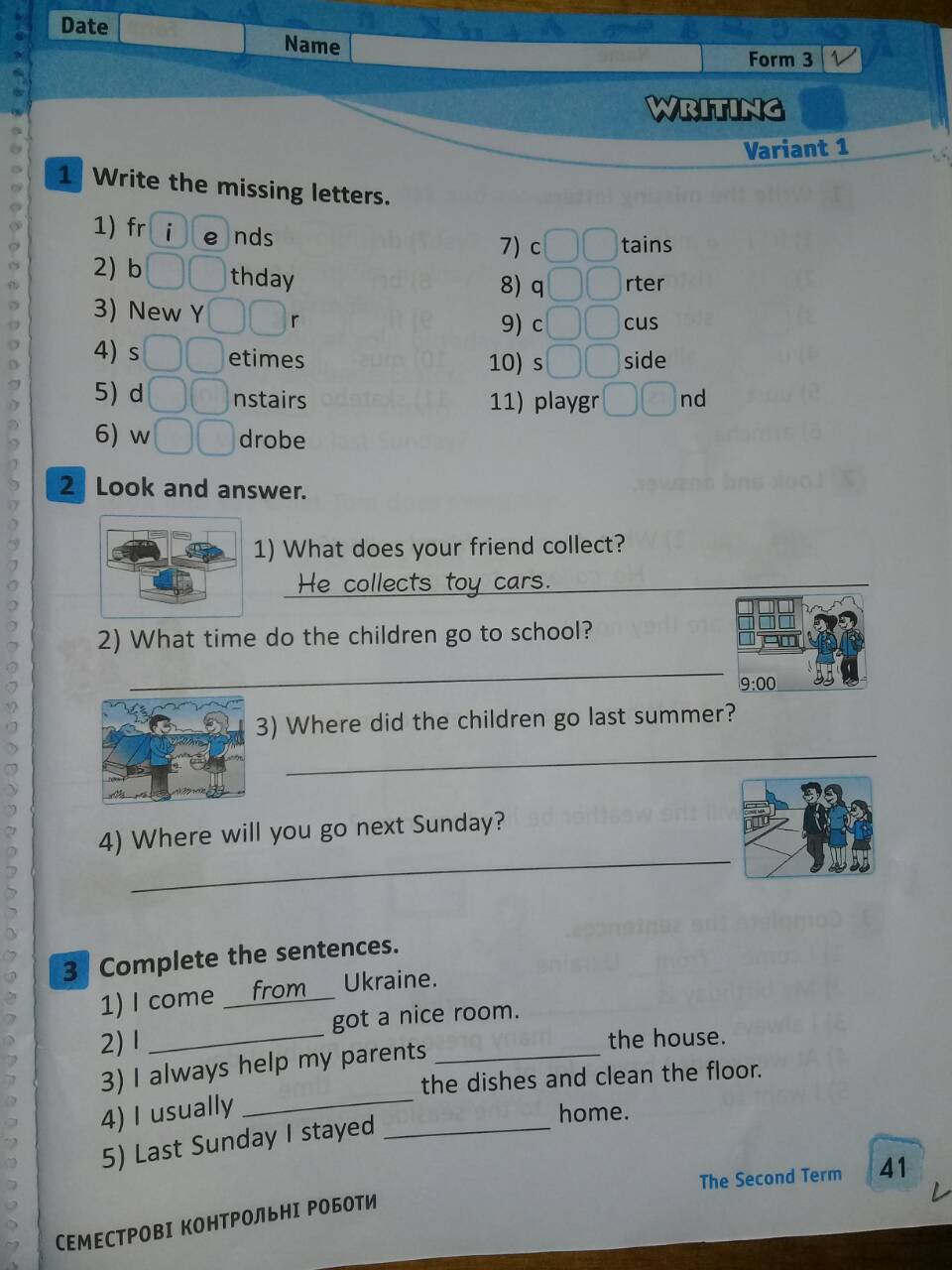 